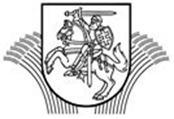 LIETUVOS RESPUBLIKOS ŽEMĖS ŪKIOMINISTRASĮSAKYMASDĖL ŽEMĖS ŪKIO MINISTRO 2015 m. balandžio 20 d. įsakymo NR. 3d-286  „Dėl LIETUVOS Kaimo plėtros 2014–2020 mETŲ PROGRAMOS priemonĖS
„EKOLOGINIS ŪKININKAVIMAS“ ĮGYVENDINIMO taisyklių patvirtinimo“ pakeitimo 2017 m. kovo 22 d. Nr. 3D-190VilniusP a k e i č i u Lietuvos kaimo plėtros 2014–2020 metų programos priemonės „Ekologinis ūkininkavimas“ įgyvendinimo taisykles, patvirtintas Lietuvos Respublikos žemės ūkio ministro 2015 m. balandžio 20 d. įsakymu Nr. 3D-286 „Dėl Lietuvos kaimo plėtros 2014–2020 metų programos priemonės „Ekologinis ūkininkavimas“ įgyvendinimo taisyklių patvirtinimo“:Pakeičiu 8 punktą ir jį išdėstau taip:„8. Paramos gali kreiptis ūkininkai ir juridiniai asmenys: 8.1. ankstesniais paraiškų priėmimo metais pateikę paramos paraiškas ir įgyvendinantys tęstinius įsipareigojimus, nedidindami paramos paraiškose pagal Lietuvos kaimo plėtros 2014–2020 metų programos priemonę „Ekologinis ūkininkavimas“ ir pagal Lietuvos kaimo plėtros 2007–2013 metų programos priemonės „Agrarinės aplinkosaugos išmokos“ programą „Ekologinis ūkininkavimas“ deklaruoto ploto;  8.2. pareiškėjai, kurie 2016 m. įsipareigojo visoje valdoje vykdyti ekologinę gamybą, privalo nedidindami ploto, už kurį prašo kompensacinių išmokų, tęsti šio įsipareigojimo vykdymą. Reikalavimas visoje valdoje vykdyti ekologinę žemės ūkio gamybą netaikomas mokslo ir studijų įstaigoms ir profesinio mokymo įstaigoms ar jų įsteigtiems mokomiesiems ūkiams, kurie tęsia prisiimtus įsipareigojimus pagal Lietuvos kaimo plėtros 2014–2020 metų programos priemonę „Ekologinis ūkininkavimas“; 8.3. pareiškėjai, norėdami gauti kompensacines išmokas už sodų, uogynų, daržovių ir bulvių plotus, dėl kurių 2016 m. pirmą kartą prisiėmė naujus įsipareigojimus pagal Lietuvos kaimo plėtros 2014–2020 metų programos priemonę „Ekologinis ūkininkavimas“ paramai už sodus, uogynus, daržoves ir bulves gauti, privalo likusį prisiimtų įsipareigojimų laikotarpį tuose pačiuose deklaruotuose plotuose auginti minėtų rūšių augalus. Jei pareiškėjai šiuose plotuose įsipareigojimų laikotarpiu augins kitų nei šiame papunktyje nurodytų rūšių augalus, kompensacinės išmokos paramos paraiškos pateikimo metais už šiuos plotus neteikiamos.“2. Pakeičiu 11.2 papunktį ir jį išdėstau taip:„11.2. kurti galimai neteisėtas sąlygas gauti paramą pagal Priemonę. Atitiktis šiam reikalavimui vertinama pagal Galimai neteisėtų sąlygų, sukurtų siekiant gauti tiesiogines išmokas ir paramą už plotus pagal Lietuvos kaimo plėtros 2014–2020 metų programos priemones, nustatymo metodiką, patvirtintą 2016 m. rugsėjo 28 d. žemės ūkio ministro įsakymu Nr. 3D-560 „Dėl Galimai neteisėtų sąlygų, sukurtų siekiant gauti tiesiogines išmokas ir paramą už plotus pagal Lietuvos kaimo plėtros 2014–2020 metų programos priemones, nustatymo metodikos patvirtinimo.“3. Pripažįstu netekusiu galios 22.7.3 papunktį. 4. Pakeičiu 22.8 papunktį ir jį išdėstau taip:„22.8. visoje valdoje laikytis kompleksinės paramos reikalavimų, kurie apima valdymo reikalavimus ir trąšų bei augalų apsaugos produktų naudojimo reikalavimus, nurodytus Žemės ūkio veiklos valdymo reikalavimų nustatymo ir Trąšų bei augalų apsaugos produktų naudojimo reikalavimų apraše, patvirtintame Lietuvos Respublikos žemės ūkio ministro 2008 m. sausio 16 d. įsakymu Nr. 3D-23 „Dėl Žemės ūkio veiklos valdymo reikalavimų nustatymo ir Trąšų bei augalų apsaugos produktų naudojimo reikalavimų aprašo patvirtinimo ir valdymo kontrolės institucijų paskyrimo“, geros agrarinės ir aplinkosaugos būklės reikalavimų, nurodytų Žemės ūkio naudmenų geros agrarinės ir aplinkosaugos būklės reikalavimų, taikomų nuo 2015 m., apraše, patvirtintame Lietuvos Respublikos žemės ūkio ministro 2014 m. gruodžio 5 d. įsakymu Nr. 3D-932 „Dėl Žemės ūkio naudmenų geros agrarinės ir aplinkosaugos būklės reikalavimų, taikomų nuo 2015 metų, aprašo patvirtinimo“, ir Tiesioginių išmokų administravimo bei kontrolės taisyklių 8.1–8.5 papunkčiuose bei 12–14 punktuose nurodytų žemės ūkio veiklos vykdymo kriterijų;“.5. Pakeičiu 22.14 papunktį ir jį išdėstau taip: „22.14. visoje valdoje laikytis Pagrindinių reikalavimų, nurodytų šių taisyklių 3 priedo 2 stulpelyje;“.6. Pripažįstu netekusiu galios 22.15 papunktį.7. Pakeičiu 26 punktą ir jį išdėstau taip:„26.  Kompensacinė išmoka už daugiamečių žolių įsėlį mokama už tuos laukus, kuriuose auginami prie šios grupės priskirti augalai, nurodyti šių taisyklių 2 priede, arba daugiamečių žolių mišiniai su vyraujančiais šių taisyklių 2 priede nurodytais augalais. Pareiškėjai, kurių laukuose bent metus auginami prie javų arba javų pašaro grupių priskiriami augalai, per 5 metų įsipareigojimų laikotarpį ne trumpiau nei 1 metus, bet ne ilgiau nei 2 metus, nurodytuose laukuose privalo įsėti daugiamečių žolių įsėlį. Parama už daugiamečių žolių įsėlį bus mokama tais metais, kai jos bus auginamos ir deklaruojamos paramai gauti. Daugiametes žoles galima įsėti į pasėlį arba sėti einamaisiais metais, tačiau tokiu atveju sėja turi būti atliekama ne vėliau kaip iki liepos 10 d.Jei pareiškėjai arba paramos gavėjai paramos paraiškoje yra deklaravę daugiametes žoles sėklai ir yra įtraukti į atestuotų dauginamosios medžiagos tiekėjų sąrašą arba yra pasirašę augalų dauginamosios medžiagos auginimo ir supirkimo sutartis su dauginamosios medžiagos tiekėjais ir turi deklaruotų daugiamečių žolių sėklai plotų (už kuriuos prašo paramos) pasėlio aprobavimo aktą, išduotą Valstybinės augalininkystės tarnybos prie Žemės ūkio ministerijos (toliau – VATŽŪM), tačiau neturi VATŽŪM pagal dauginamajai medžiagai keliamus teisės aktų reikalavimus išduoto „Sėklos sertifikato“ (patvirtinančio galutinį arba negalutinį sėklos sertifikavimą), kompensacinė išmoka už deklaruotų daugiamečių žolių sėklai plotą mokama kaip už daugiamečių žolių įsėlį, jeigu jį sudaro šių taisyklių 2 priedo VII skyriuje nurodyti augalai. Už paramos paraiškoje deklaruoto daugiamečių žolių įsėlio ploto dalį, kuri atitinka šių taisyklių 23 punkte nustatytą SG, mokama už daugiametes žoles nustatyto dydžio išmoka, o už tą ploto dalį, kuri neatitinka šių taisyklių 23 punkte nustatyto SG, mokama kaip už daugiamečių žolių įsėlį, jeigu jį sudaro šių taisyklių 2 priedo VII skyriuje nurodyti augalai arba daugiamečių žolių mišiniai su vyraujančiais šių taisyklių 2 priedo VII skyriuje nurodytais augalais“.	8. Pakeičiu 27 punktą ir jį išdėstau taip: 	„27. Kompensacinė išmoka už javus ir (arba) daugiametes žoles sėklai (tinkami šios pasėlių grupės augalai nurodyti šių taisyklių 2 priede) mokama pareiškėjams, kurie yra įtraukti į atestuotų dauginamosios medžiagos tiekėjų sąrašą arba yra pasirašę augalų dauginamosios medžiagos auginimo ir supirkimo sutartis su dauginamosios medžiagos tiekėjais ir turi sėklinio pasėlio javams ir (arba) daugiametėms žolėms sėklai (už kurias prašo paramos) pasėlio aprobavimo aktą, išduotą VATŽŪM. Pretenduojantys į šią kompensacinę išmoką pareiškėjai: 27.1. patys tiekiantys rinkai augalinę dauginamąją medžiagą, galutinį VATŽŪM pagal dauginamajai medžiagai keliamus teisės aktų reikalavimus išduotą „Sėklos sertifikatą“, kuriame nurodyta, kad sėkla teisės aktų nustatyta tvarka galutinai sertifikuota, Agentūrai turi pateikti iki kitų metų birželio 1 d.; 27.2. auginantys javus ir (arba) daugiametes žoles sėklai pagal sėklų auginimo ir supirkimo sutartis su dauginamosios medžiagos tiekėjais ir ne patys tiekiantys rinkai sertifikuotą dauginamąją medžiagą, Agentūrai iki kitų metų birželio 1 d. turi pateikti sudarytą augalinės dauginamosios medžiagos auginimo ir supirkimo sutartį ir VATŽŪM pagal augalų dauginamajai medžiagai keliamus teisės aktų reikalavimus išduotą „Sėklos sertifikatą“, kuriame nurodyta, kad sėkla teisės aktų nustatyta tvarka yra galutinai sertifikuota. Minėtą sertifikatą gali pateikti pareiškėjas arba sutartyje nurodytas augalų dauginamosios medžiagos supirkėjas.“9. Pakeičiu 36 punktą ir jį išdėstau taip: „36. Paramos paraiškų teikimo pradžios data nustatoma kiekvienais metais atskiru žemės ūkio ministro įsakymu. Paramos paraiškų pildymas, deklaruojamų laukų įbraižymas, paramos paraiškų teikimas, pavėluotas paramos paraiškų teikimas ir paramos paraiškų duomenų keitimas vykdomas Tiesioginių išmokų administravimo bei kontrolės taisyklėse nustatyta tvarka.“10. Pripažįstu netekusiais galios 37 ir 38 punktus. 11. Pakeičiu 52 punktą ir jį išdėstau taip: „52. Sankcijos dėl vėlavimo pateikti paramos paraiškas, taip pat dėl deklaruoto per didelio ploto taikomos pagal 2014 m. kovo 11 d. Komisijos deleguotojo reglamento (ES) Nr. 640/2014, kuriuo papildomos Europos Parlamento ir Tarybos reglamento (ES) Nr. 1306/2013 nuostatos dėl integruotos administravimo ir kontrolės sistemos ir dėl išmokų neskyrimo arba atšaukimo sąlygų bei administracinių nuobaudų, taikomų tiesioginėms išmokoms, paramai kaimo plėtrai ir kompleksinei paramai (OL 2014 L181, p. 48), su paskutiniais pakeitimais, padarytais 2016 m. gegužės 4 d. Komisijos deleguotuoju reglamentu (ES) 2016/1393 (OL 2016 L225, p. 41), II antraštinės dalies III skyriaus 13 straipsnį, IV skyriaus 16 ir 19 straipsnius.“12. Pakeičiu 53.4 papunktį ir jį išdėstau taip:„53.4. jei nesilaikoma Pagrindinių reikalavimų, taikomos šių taisyklių 3 priedo 3 eilutėje nurodytos sankcijos;“.13. Papildau 53.8 papunkčiu:„53.8. jei paramos gavėjas, pretenduojantis gauti išmoką už javus ir (arba) daugiametes žoles sėklai, įgyvendina šių taisyklių 27 punkto reikalavimus bei šių taisyklių 27.1 arba 27.2 papunkčių reikalavimus, tačiau iki kitų metų birželio 1 d. Agentūrai nepateikia galutinio, VATŽŪM pagal dauginamajai medžiagai keliamus teisės aktų reikalavimus išduoto „Sėklos sertifikato“, mokama 50 proc. javams ir (arba) daugiametėms žolėms sėklai numatyto dydžio kompensacinė išmoka;“. 14. Papildau 53.9 papunkčiu:„53.9. jei paramos gavėjas paramos paraiškoje yra deklaravęs daugiametes žoles sėklai ir (arba) javus ir yra įtrauktas į atestuotų dauginamosios medžiagos tiekėjų sąrašą arba yra pasirašęs augalinės dauginamosios medžiagos auginimo ir supirkimo sutartis su dauginamosios medžiagos tiekėjais ir turi deklaruotiems daugiamečių žolių sėklai plotams (už kuriuos prašo paramos) pasėlio aprobavimo aktą, išduotą VATŽŪM, tačiau neturi VATŽŪM pagal dauginamajai medžiagai keliamus teisės aktų reikalavimus išduoto „Sėklos sertifikato“ (patvirtinančio galutinį arba negalutinį sėklos sertifikavimą), kompensacinė išmoka už deklaruotų daugiamečių žolių sėklai plotą mokama kaip už daugiamečių žolių įsėlį, jeigu jį sudaro šių taisyklių 2 priedo VII skyriuje nurodyti augalai, o kompensacinė išmoka už deklaruotų javų sėklai plotą mokama kaip už javus, jeigu pasėlis yra sudarytas iš šių taisyklių 2 priedo II skyriuje nurodytų augalų;“.15. Papildau 53.10 papunkčiu: „53.10. jei paramos gavėjas, pretenduojantis gauti išmoką už javus ir (arba) daugiametes žoles sėklai, einamaisiais metais yra įtrauktas į atestuotų dauginamosios medžiagos tiekėjų sąrašą, bet pasėliui, už kurį prašo paramos, VATŽŪM nėra išdavusi pasėlio aprobavimo akto ir (arba) nėra sudaręs augalinės dauginamosios medžiagos auginimo ir supirkimo sutarties, kaip nurodyta šių taisyklių 27.2 papunktyje, kompensacinė išmoka už deklaruotų daugiamečių žolių sėklai plotą mokama kaip už daugiamečių žolių įsėlį, jeigu jį sudaro šių taisyklių 2 priedo VII skyriuje nurodyti augalai, o kompensacinė išmoka už deklaruotų javų sėklai plotą mokama kaip už javus, jeigu pasėlis yra sudarytas iš šių taisyklių 2 priedo II skyriuje nurodytų augalų“. 16. Pakeičiu 54.11 papunktį ir jį išdėstau taip: „54.11. jei nesilaikoma 2016 metais pareiškėjų prisiimto įsipareigojimo vykdyti ekologinę gamybą visoje valdoje (išskyrus mokslo ir studijų įstaigas ir profesinio mokymo įstaigas ar jų įsteigtus mokomuosius ūkius), kompensacinės išmokos paramos paraiškos pateikimo metais už deklaruotus pagal Priemonę plotus neskiriamos;“.17. Papildau 54.14 papunkčiu: „54.14. jei nesilaikoma šių taisyklių 8.3 papunktyje nurodytų reikalavimų, kompensacinės išmokos paramos paraiškos pateikimo metais už deklaruotus pagal Priemonę plotus neskiriamos;“.18. Papildau 54.15 papunkčiu:„54.15. jei nevykdomas šių taisyklių 13 punkte nurodytas reikalavimas panaikinti įsiskolinimą iki kitų metų birželio 1 d., kompensacinės išmokos einamaisiais metais nemokamos, tačiau prisiimti įsipareigojimai pagal Priemonės veiklą nenutrūksta“. 19. Pakeičiu 3 priedo 7 eilutę ir ją išdėstau taip:Žemės ūkio ministras 				           				       Bronius Markauskas„7.Turi būti laikomasi žemės ūkio veiklos vykdymo kriterijų, nurodytų Tiesioginių išmokų administravimo bei kontrolės taisyklių 8.1–8.5 papunkčiuose, 12–14 punktuose.Sankcijų dydžiai nustatomi pagal reglamentą (ES) Nr. 640/2014.“  